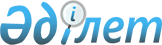 О внесении изменений в распоряжение Премьер-Министра Республики Казахстан от 16 сентября 2010 года № 132-рРаспоряжение Премьер-Министра Республики Казахстан от 9 декабря 2010 года № 154-р

      Внести в распоряжение Премьер-Министра Республики Казахстан от 16 сентября 2010 года № 132-р "О мерах по реализации Закона Республики Казахстан от 15 июля 2010 года "Об использовании воздушного пространства Республики Казахстан и деятельности авиации" следующие изменения:



      в перечне нормативных правовых актов Республики Казахстан, принятие которых необходимо в целях реализации Закона Республики Казахстан от 15 июля 2010 года "Об использовании воздушного пространства Республики Казахстан и деятельности авиации", утвержденном указанным распоряжением:



      в графе 5 строк, порядковые номера 2, 3, 10, 12, 18, 19, 20, 22, 23, 26, 27, 28, 29, 30, 31, 35, 38, 39, 41, 42, 43, 45, 49, 50, 53, 54, 55, 59, 60, 84, 86, 87, 89, 90, 91, 96, 97, 100, 102, 103, 104, 105 слова "Октябрь 2010 года" заменить словами "Март 2011 года";



      в графе 5 строк, порядковые номера 4, 5, 7, 8, 9, 11, 14, 17, 21, 24, 25, 32, 33, 34, 36, 37, 40, 44, 46, 51, 52, 56, 66, 67, 74, 75, 76, 77, 93, 94, 95, 99, 101 слова "Ноябрь 2010 года" заменить словами "Март 2011 года";



      в графе 5 строк, порядковые номера 82, 83 слова "Ноябрь 2010 года" заменить словами "Ноябрь 2011 года".      Премьер-Министр                            К. Масимов
					© 2012. РГП на ПХВ «Институт законодательства и правовой информации Республики Казахстан» Министерства юстиции Республики Казахстан
				